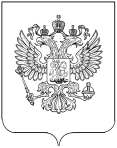 РОССТАТТЕРРИТОРИАЛЬНЫЙ ОРГАН ФЕДЕРАЛЬНОЙ СЛУЖБЫ ГОСУДАРСТВЕННОЙ СТАТИСТИКИ ПО РЕСПУБЛИКЕ ДАГЕСТАН(Дагестанстат)ПРЕСС-РЕЛИЗ1 сентября в России отмечается праздник День знаний. «День знаний» прекрасное название для праздника, означающего начало всех начал. А первый звонок и тот самый колокольчик, в руке очаровательной первоклашки, которую несет на плечах взрослый выпускник – остается в памяти на всю жизнь.Первое сентября для каждого из нас навсегда остается трогательным, важным, праздничным и очень значимым днем. Нет в нашей стране человека, который бы не вспоминал день первого звонка, свою первую учительницу, школьных товарищей, с которыми начинал путь во взрослую жизнь.Этот день празднуют школьники и студенты, ведь у них начинается новый учебный год. Сегодня в Республике Дагестан имеется широкая сеть учебных заведений, дающих возможность получения образования различного уровня.Школа – очень важный период в жизни каждого человека, именно здесь мы получаем все базовые знания, которые необходимы нам для дальнейшего образования. По данным Министерства Просвещения РД на начало 2021/2022 учебного года в 1412 школах были распахнуты двери для 453 тыс. мальчишек и девчонок Республики Дагестан. Из них в первую смену обучается 304,6 тыс. человек.Система образования Республики Дагестан включает 77 образовательных организаций   среднего профессионального образования, в которых обучаются по программам подготовки квалифицированных рабочих, служащих 7 тыс. человек и специалистов среднего звена – 63,2 тыс. человек. На 10 000 человек населения численность студентов, обучающихся по программам подготовки квалифицированных рабочих, служащих приходится 22 человека, специалистов среднего звена – 202 человека.Подготовку специалистов с высшим образованием в Республике Дагестан осуществляют 26 организаций высшего образования, в которых обучается около 51,3 тыс. студентов. На 10 тыс. человек населения приходится 91 студента организаций высшего образования.День знаний это всегда волнующий праздник для всех. От всей души желаем всем здоровья и счастья, ученикам – хорошей учебы, родителям – терпения, а учителям – благодарных учеников!С 1 сентября!